СЦЕНАРИЙ ВЫПУСКНОГО ВЕЧЕРА ДЛЯ ДОШКОЛЬНИКОВ «Беззаботное детство!»(для детей подготовительной группы)Подготовила: Муравицкая Л.Л.,музыкальный руководительМАДОУ ДСКВ «Югорка»Цель: создать атмосферу праздника, сформировать у детей положительное отношение к знаниям и школе.
Задачи:
1. Создать условия для проявления творческих способностей детей, создание эмоционально положительной атмосферы сотрудничества детского сада и семьи, совместные переживания радости и грусти, расставания, ощущения общего праздника.
2. С помощью игровых приёмов активизировать мыслительную деятельность детей.
3. Формирование у детей и родителей чувства благодарности сотрудникам детского сада
4. Совершенствование актёрского мастерства родителей и детейХод мероприятия.Голос за кадром: Здравствуйте уважаемые радиослушатели! Вас приветствует радиостанция «Беззаботное детство!» В эфире новости. Вчера, в городе Покачи.  в детском саду "Югорка», были закончены съемки полнометражного, познавательно-развлекательного музыкального фильма «Куда уходит детство». Сегодня в 16.00 состоится просмотр и презентация фильма, и встреча со съемочной группой и его героями.Звучит музыкальная заставка. Выходят воспитатели.Ведущая 1: Наш фильм - это детствоНаш фильм  - это счастьеНаш фильм- это солнечный лучик в ненастье!Ведущая 2:Его создавали мы долгие годыИ были победы, и были невзгоды.Но вот расставаться настала пора,Артисты на сцену, вперед детвора!Ведущие вместе: Встречайте, выпускники 2018 года! (Ведущие объявляют детей, которые парами входят в зал, и выстраиваются полукругом)Ведущая 1: Сегодня мы все немножко грустим, потому что настало время расставания. Очень скоро для наших выпускников прозвенит первый школьный звонок. Позади остались дни, наполненные увлекательными путешествиями, в мир непознанного, неразгаданного.  Впереди, непростая дорога в мир взрослой школьной жизни.Дети:Минуты все летят, земля кружится,                               И время не вернуть уже назад.К нам детство никогда не возвратиться,И не придем уже мы в детский сад!Мы дорогих гостей сюда позвали                         На праздничный прощальный наш концерт, Чтоб получить сегодня в этом залеВо взрослый мир загадочный билет.Все позади: лошадки, куклы, пушки,                              Мы взрослые, уже не малыши.Вы можете забрать наши игрушки,Мы вам их оставляем от души.А к вам придут такие же мальчишки!                   И девочки с косичками и без.Вы будете опять читать им книжкиИ тайны открывать земных чудес. Прощай, наш детский сад!                                                 Тебя с любовью, еще мы будем долго вспоминать.Все впереди у нас, но только малышамиНам больше никогда уже не стать! Ведущая:Вот и промчалось дошкольное детство
Вы на пороге жизни иной.
Пусть навсегда останется в памяти
Первый ваш вальс выпускной.МУЗ.НОМЕР ТАНЕЦ «ВАЛЬС»Ведущая 2: Как уже было объявлено ранее, сейчас состоится презентация фильма «Куда уходит детство?» Он создавался долгих 5 лет. Менялись режиссеры, менялся состав исполнителей и сегодня, мы увидим самые интересные кадры из нашего фильма.Кадр№1 – «НОСТАЛЬГИЧЕСКИЙ»Ведущая 1: Сегодня волненье сдержать невозможно-                     Последний ваш праздник в детском саду.                     На сердце у нас и тепло, и тревожно,                      Ведь выросли дети и в школу идут.    Ведущая 2: А в сторонке сидят родители,
                     И с волненьем на вас глядят.
                     Будто в первый раз вас увидели,
                     Повзрослевших своих ребят.
1-й ребенок:Ну, вот и всё, настал тот час,                             
       Который все мы ждали.
       Мы собрались в последний раз,
       В уютном этом зале.
2-й ребенок:Нам детский сад тепло дарил,                                     
И гнал печали в тень,
Здесь добрый дух всегда царил,
Здесь праздник каждый день!
3-й ребенок:Детский сад наш, до свиданья,                                 Наш родной, весёлый дом!
      Мы не плачем на прощанье,
      Скоро в школу мы пойдём!
4-й ребенок: Незаметно пролетели                                          
Беззаботные деньки.
Мы окрепли, повзрослели…
Скоро мы ученики!
5-й ребенок: Наконец сбылись мечты –                                     
       Впереди – учеба!
       Всюду яркие цветы,
        Нынче день особый.
6-й ребенок: Детский сад наш, до свиданья!                             
Мы уходим в первый класс.
Хоть и грустно расставанье,
Не волнуйся ты за нас.
7-й ребенок: На прощанье мы для сада                                        
       Песню дружно запоём.
       Никогда, нигде, поверьте,
       Не забудем мы о нём.МУЗ.НОМЕР ПЕСНЯ ___________________________________________________ Кадр №2 – «Как молоды мы были»  .Ведущая 1: Сегодня у нас особенный праздник. И если очень захотеть, то любое желание может исполниться. Илья, какое у тебя желание?
Ребенок: Хочу увидеть, каким я был маленьким, когда пришел в детский сад.
Ведущая 1: А вы, ребята, хотите? Тогда закрывайте глаза.Под музыку в зал входят малыши.Ведущая 2: Ой, забавные, смешные! Были ведь и вы такие.
                     А немножко подрастут, тоже в школу к вам придут.

Выступление малышей.1-й малыш: Привет вам, ребятишки – девчонки и мальчишки!            
                     Вы уже совсем большие, а мы еще малышки.
 2-й малыш: Мы, ребята, малыши всех поздравить вас пришли!            
                     В первый класс вы поступайте и про нас не забывайте
3-й малыш: Желаем вам учиться, пятёрки получать!                             
                    И наш любимый садик, почаще вспоминать.
4-й малыш: Вы не думайте, что мы маленькие детки!                             
                     После школы встретим вас, спросим про отметки.5-й малыш: Вам, ребята, мы желаем  дружбой в школе дорожить,          
                     На прощание хотим вам эту песню подарить!МУЗ.НОМЕР 
6-й малыш: Жалко с вами расставаться,                                                                         Но пришла пора прощаться.                                                       Пусть зовет вас на урок
Школьный радостный звонок!(Под музыку звонят в колокольчик и  уходят)Кадр №3– «Мечтательный»                                                Ведущая 1: Смотрите, ребята, в нашем зале,
                     Вдруг засветился огней целый рой!
                     Огни ярко светят, они так сияют,
                     Счастье, удачу вам обещают!
        Вы разноцветным огням улыбнитесь,        И с нами мечтой своей поделись!1-й мальчик: Мечтаю стать генетиком великим,                                     
                         Чтобы проблемы старости решить!
                         И в новом 21 веке,
                         Бессмертье человеку подарить!2 мальчик: 
           Уверяет бабушка, что с моим талантом,                                       
           Заниматься музыкой нужно с детских лет!
           Спит и видит бабушка внука музыкантом,
           А причём тут музыка, если слуха нет! 3 Мальчик Бизнесменом буду я.                                                                    Буду круче тучи!Маме шубу я куплю,Папе джип покруче.4 Мальчик:  Мечтаю стать главою БАНКА,                                                           Весь мир чтобы безумно удивить:Купить билет на дальнюю планету,И маму в космос на тарелке прокатить!5 мальчик: Стану я крутым ди-джеем, буду музыку крутить,                                Намиксую новой песни, чтоб народ весь заводить.          С Колей Басковым, запишем,танцевальный суперхит.                     Обо мне весь мир услышит, вся страна заговорит!МУЗ.НОМЕР ТАНЕЦ «ДЖЕНТЕЛЬМЕНЫ» 1 Девочка: Бизнесменом хорошо, а моделью лучше!                           На показах буду я. Меня всему научат.Чтоб корону получить, Красотой весь мир сразить!2 Девочка: Давно пора уже прекрасной половине,                                                           
                    Развеять глупый миф, что будто бы у нас,
                    Страною правят исключительно мужчины,
                      Нашёлся, тоже мне, руководящий класс!3 Девочка: Пора менять менталитет средневековый,                          Ведь на дворе уж год какой?Мы скажем всем, по-женски, мягко, но сурово:Женщины правят страной!Все девочки:                  Мы стихи вам прочитали, хлопайте, старайтесь!         
                 Это вы нас воспитали, вот и разбирайтесь!МУЗ.НОМЕР__ДЕТКИ-КОНФЕТКИ», «ХА-ФА-НА-НА» Мальчик: Ну, модели, и что такого,                                                        Что нашли вы здесь крутого?                 Я подамся в президенты, буду получать презенты,
                 Страною буду управлять, всем зарплаты прибавлять!Девочка: Интересует вас ребята,                                                          Только слава и зарплата.А у меня своя мечта,В ней простая красотаЯ буду воспитателем, и этому я рада.Поверьте, это для меня высшая награда!           Малышами в сад приходят,           И артистка, и банкир,            А потом себя находят,            Чтобы покорить весь мир!Мальчик:
А за меня мечтают мама,                                                                      
Папа, бабушка, друзья…
Все, дают советы мне наперебой,
Только всё равно останусь я самим собой!        Хочу быть просто я хорошим человеком,                                       
        Чтоб в ногу весело шагать нам с наступившим веком!
         Побольше знать, поменьше спать,
        Девчонок в школе защищать,Быть вежливым везде, всегда!И не злиться никогда!Ведущие вместе: Пусть вам сопутствует удача,
                               Пусть вас преследует успех!
                               Решим мы в жизни все задачи,
                               На сто процентов, без помех!МУЗ.НОМЕР _______________________________________________________Кадр №4– «Поучительный - Юмористический»Мы все буквы уже знаем -
Из них слова мы составляем.
К мамам мы не пристаем:
Сказку вам сейчас прочтем.СЦЕНКА «ТРИ СЫНА»Рассказчик. Жили-были, поживали,
                      Мирно хлебушко жевали
                      Сына три да их отец – 
                      Замечательный мудрец.
Отец. Учиться, дети, вы должны.
           Вот вам стрелы, колчаны.
           Куда стрелы попадут,
           Значит, в той вас школе ждут.
               Старший сын стреляет из лука, возвращается со стрелой и                                                                         указателем «лицей»
Старший сын. Ну, уж я не пропаду, 
                           В пушкинский лицей пойду!
                           Все стихи я вам прочту,
                           Я поэтом стать хочу!
Рассказчик. Как сказал он, так и сделал.
                       Похвалил его отец
Отец. Будешь добрый молодец! 
(Обращается к среднему сыну):                Ты теперь стреляй, сынок,
               Постарайся очень.
              Целься лучше, не робей,               В тот лесок стреляй скорей.
Средний сын стреляет из лука, возвращается со стрелой и указателем «гимназия».
Средний сын. Я в гимназию пойду, все науки изучу,
                        Экономику узнаю, бизнесменом стать хочу!
Рассказчик. Похвалил его отец.Отец. Будешь добрый молодец! Отец подходит к младшему сыну: Что, Иванушка, не весел,
Что головушку повесил?
Твой черед пришел стрелять.
Стрелы в руки надо взять.Иван. Не хочу учиться, батя, не люблю я заниматься
           Не хочу читать, корпеть и за партою сидеть!
           Я живу привольной жизнью, в селезней стреляю.
           До обеда сплю всегда, а потом гуляю.Отец. Нет, Иван, иди стреляй, себе школу выбирай.           Иван стреляет из лука, возвращается со стрелой и Царевной-Лягушкой.
  Отец и братья (хором)  ): Это что ещё за диво? Зелена и некрасива
Иван. Не беда, что зелена, роду знатного она
Отец. А где школа? Не попал? Я, Ванюша, так и знал!Иван. Ну и что! Зачем мне школа? Я и так умнее вас! 
            Будет мне моя Лягушка на болоте петь романс.
Отец. Ох, сынок, чего ты молвишь? Ведь ученье – это свет.
           Знаешь, Ваня, в наше время без науки счастья нет!
           Движется вперед наука, отставать никак нельзя.
           Технологий новых, свежих требует от вас страна.
           Надо знать чужой язык, хоть ты к русскому привык.
           По-английски не поймешь – и совсем ту пропадешь!
Лягушка. Как тебе, Иван, не стыдно, слушай своего отца!
                  Нам с тобой учиться, Ваня, видно уж пришла пора.
                  Будем изучать науку, в школу мы с тобой пойдем,
                 Сядем рядом и друг другу помогать будем во всем.
                 Медицину мы освоим, хирургию, а потом
                 Операцию на сердце мы с тобою проведем
Иван. Ладно уж, уговорили, в школу с вами я пойду,
           Математику, английский – всё, что нужно, изучу.
Отец (обращается ко всем сыновьям):
     Слушайте меня, ребятки, в школе не играйте в прятки.
     Вы компьютер изучайте, педагогов уважайте.
     Языки учите дружно, в жизни это очень нужно.
     В ногу, с временем шагайте, никогда не отставайте!
    Сыновья (все вместе):   Будем, батя, мы учиться и не станем мы лениться.
    Флаг Российский мы поднимем, в гости к звёздам полетим.
     И оттуда всей Вселенной свой привет передадим! Ведущая 1: Дети, а вы боитесь идти в школу? А вы, родители, боитесь за своих детей?
Ребенок (с места): Мамочка, не бойся. Папа, успокойся!
                                Смело в школу я пойду.
                                Нас учили в детсаду:
                                Не робеть и не стесняться,
                                И друзьям помочь стараться,
                                И во всех делах своих,
                                Быть не хуже остальных.МУЗ.НОМЕР СЦЕНКА «ШКОЛА»Кадр № 5– «Мы маленькие звезды - Всезнайки-почемучки»   МУЗ.НОМЕР  Ведущая 2:   Сколько знаний на планете есть!
                   Сразу их все даже и не счесть!
                    Мы сейчас проверим, как читаете,
                    Как вы пишете и как считаете!
                    В школе цифры надо твёрдо знать,
                    Чтоб свои оценки понимать!Загадки про школьные принадлежности

Я весь мир слепить готов -
Дом, машину, двух котов.
Я сегодня властелин -
У меня есть...(пластилин)
      Я большой, я ученик!
      В ранце у меня...(дневник)
Я готов к учебным стартам,
Скоро сяду я за...(парту)
       Пишут цифры, рисуют  квадратики
       Ученики на уроке...(математики)
Линию прямую, ну-ка,
Сам нарисовать сумей-ка!
       Это сложная наука!
       Пригодится здесь...(линейка)На коробку я похож,
Ручки ты в меня кладешь.
      Школьник, ты меня узнал?
      Ну, конечно, я -...(пенал)Хотим мы цифры написать –
Берём мы в клеточку… (тетрадь)        Чтобы знать предмет прилично,
        Учиться будем на… (отлично)!Ведущая 1:Вот это знания, ребятки!Из школы будете носить одни десятки!Размяться нам теперь пора,Начинается игра!Игра “Ну-ка, цифры станьте в ряд»Под музыку дети бегают врассыпную, ведущий говорит любую цифру от одного до пяти, и дети соответственно должны встать либо по одному, либо парами, либо тройками и т.д.ЗАГАДКИ НА СЧЕТНа полянке у реки, жили майские жуки,Дочка, сын, отец и мать, кто успел их сосчитать?(4)Подарил утятам ежик, десять кожаных сапожек.Кто ответит из ребят, сколько было здесь утят?(5)Раз к зайчонку на обед прискакал дружок-сосед.На пенек зайчата сели и по три морковки съели.Кто считать, ребята ловок, сколько съедено морковок?(6)Над рекой летели птицы: голубь, щука, две синицы.Два стрижа и пять угрей, сколько птиц ответь скорей?! (5)Игра «Собери слово»В игре участвуют все дети. Их делят на пять команд. Каждой команде предлагают собрать определенное слово из пяти букв: ШКОЛА, РОДИНА, ПЕНАЛ, РУЧКА, КНИГА. Буквы в каждом слове определенного цвета, чтобы дети могли быстрее ориентироваться и не брать повторяющиеся буквы из других слов. Например:  ШКОЛА — красные,          РУЧКА — синие,          ПЕНАЛ — желтые,           КНИГА — зеленые,          РОДИНА- розовые. Каждой команде определяют место, где они будут собирать слово. Ведущая раскладывает буквы врассыпную по всему залу. Под веселую музыку дети свободно танцуют между буквами. С окончанием музыки команды начинают собирать слова. Побеждает команда, первая справившаяся с заданием.Ведущая 1: Молодцы ребята, все справились с заданиями! А готовы ли ваши родители учиться с вами в школе? Мы сейчас проверим!Проводятся игры с родителями.Игра «СОСТАВЬ СЛОВО»  с буквами (для пап)Бывает рыбой, а бывает инструментом (пила)Из цветов этого дерева заваривают полезный для здоровья чай (липа)Бывает футбольным, а бывает пшеничным (поле)Чего в мешке не утаишь (шило)Обувь для колеса (шина)Бывает морской, а бывает для бритья (пена)Маленькая лошадка (пони)Игра-знакомство для выпускного утренника «Гласные буквы»У кого есть буква «А» - дружно крикнули: «Ура»!
У кого есть буква «О» - ну-ка все до одного,Прокричите мне в ответ – дружно, весело: «Привет»!
У кого есть буква «Я»- покажите на себя!
У кого есть буква «И» вместе мы споем: «Ми-Ми»!
У кого есть буква «Е» - вместе скажем: «Бе-бе-бе»!А теперь мальчишки и девчонки тоже - звонко хлопаем в ладоши!Ведущая 2:Молодцы, ребята, справились с игрой.           Сказал нам однажды знакомый художник:«Все буквы на что-нибудь очень похожи:На дом, например, или нашу калитку,На щетку зубную, на круг, на улитку...»Сейчас алфавит вы услышите сами,Споют его дети наши стихами.МУЗ.НОМЕР_________________________________________________________________ Кадр № 7- «Благодарственный»Воспитатели у нас - загляденье, высший класс.                             С ними всё мы изучали, на занятиях не скучали.Что мы клеили, лепили, всё родителям дарили.Обучали нас трудиться, на занятиях не лениться.Грустно с вами расставаться, в школу нужно собираться.Вам спасибо говорим … и  за всё благодарим.МУЗ.НОМЕРВедущая 1: Ну, вот и все! Пришла пора проститься!И школа ждет вчерашних дошколят!Все впереди у вас, но только в детский сад Вам никогда уже не возвратиться!1-ый: Теперь мы стали старше – и намного,                                                  Растем мы каждый день и каждый миг.Нас жизнь зовет вперед, зовет дорога –Мир знаний так обширен и велик.2-ой: Грядущее – оно не за горами,                                                                                                                          Становятся реальностью мечты.Мы, как птенцы, что силу набирали,Которая, нужна для высоты!3-ий: Боюсь, не хватит слов на свете,                                                       Мы будем помнить и любитьВас, отдающих сердце детям,Тех, кто нам дал путевку в жизнь!4-ый: Мы говорим «спасибо вам большое»                                                За то, что нас по жизни повели,За то, что нас любили всей душою,Что наши шалости всегда прощали вы!5-ый: Мы не забудем ваших рук, их нежное тепло.                                 Мы здесь познали слово «друг».И «счастье», и «добро»!Спасибо всем, кто нас учил,Кто нас кормил, и кто лечил,И тем, кто просто нас любил!6-ой: Было здесь нам уютно, красиво.                                                  В садик утром мы с радостью шли.Говорим вам все дружно «спасибо»И поклон вам до самой земли!Дети вручают сотрудникам подарки (кланяются)Ведущий 2: А сейчас слово предоставляется Светлане Иосифовне Орловой , заведующей детского сада.Поздравление заведующей(вручение детям дипломов, подарков, грамот, медалей, портфолио, папок с рисунками)Ведущий 1: Слово предоставляется родителям выпускников(ответное слово                  родителей)МУЗ.НОМЕР_________________________________________________________Фото-отчет мероприятия.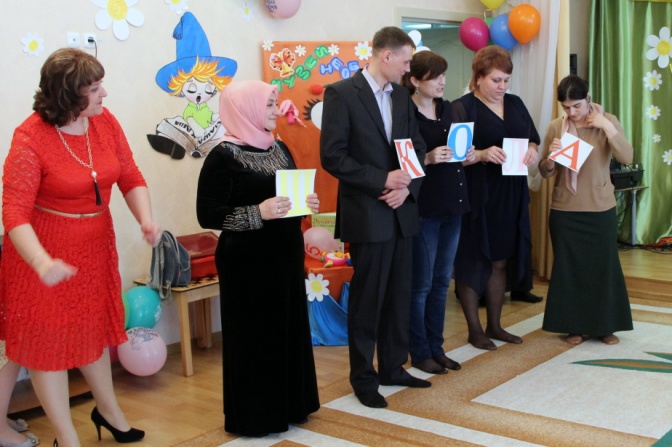 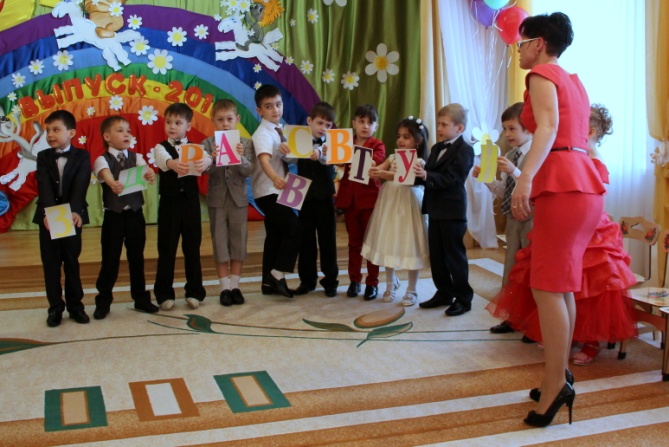 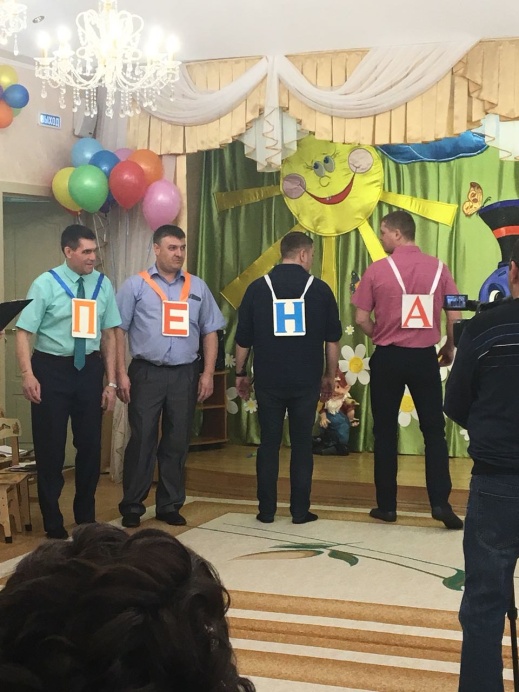 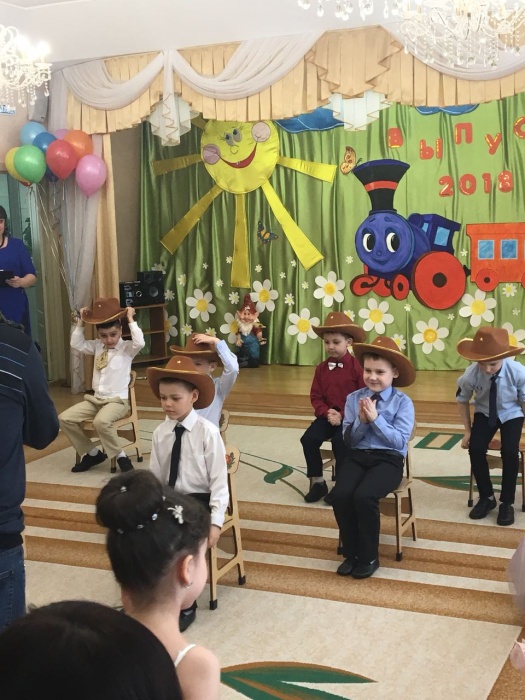 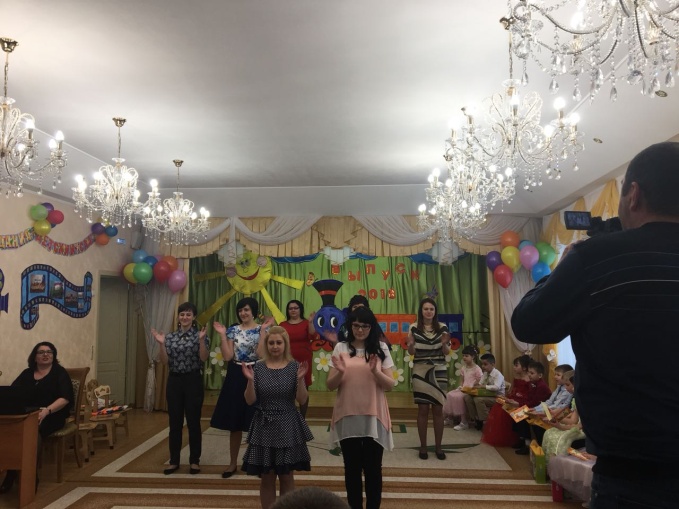 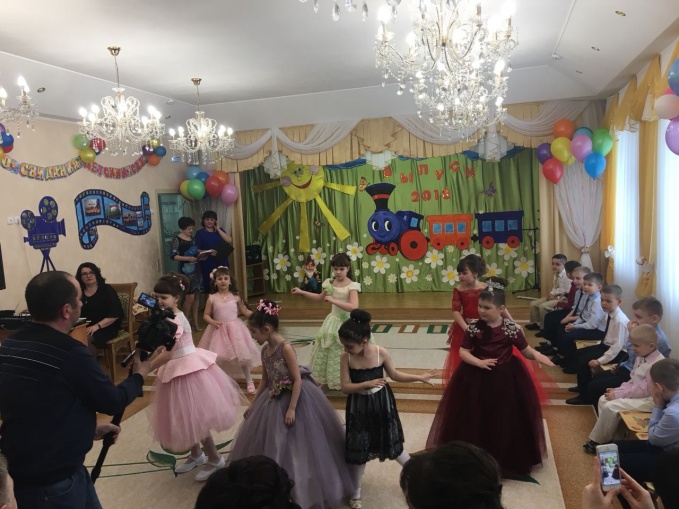 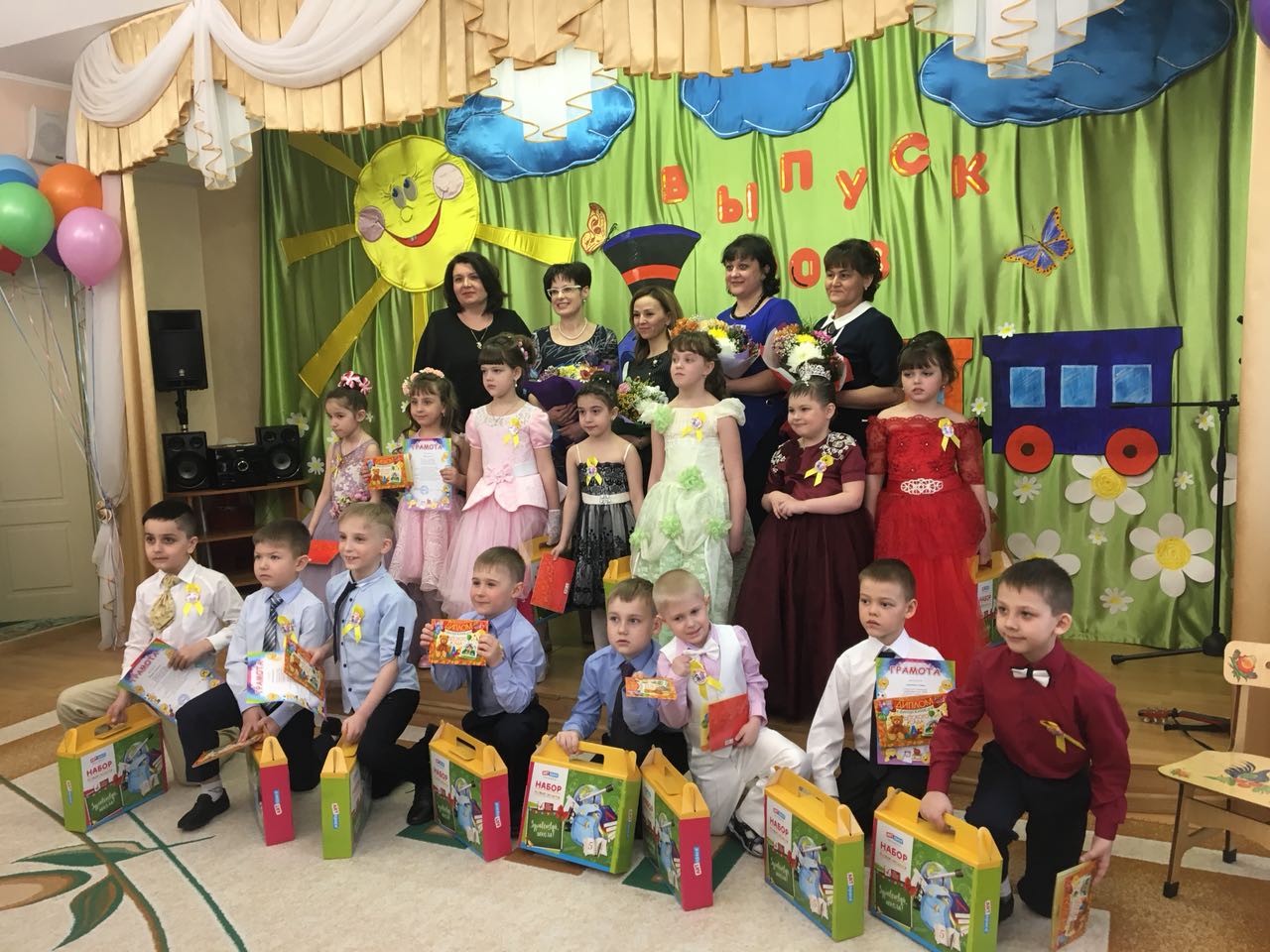 